FIZIKA KÖZÉPSZINTŰ ÉRETTSÉGISZÓBELI KÍSÉRLETEK2019. júniusÖSSZEÁLLÍTOTTA: KRISTÓF GÁBOR és JUDITA központi szóbeli kísérletlista elérhető: http://dload.oktatas.educatio.hu/erettsegi/nyilvanos_anyagok_2019tavasz/fizika_kozep_szobeli_kiserletlista_2019maj.pdfMechanika 1.Egyenes vonalú egyenletesen gyorsuló mozgásKísérlet: Határozza meg a lejtőn legördülő golyó gyorsulását méréssel (a kezdősebesség nulla esetében)!Eszközök: Galilei-lejtő golyóval, stopperóra2.Periodikus mozgásokKísérlet: Különböző tömegű súlyok felhasználásával vizsgálja meg egy rugóra függesztett, rezgőmozgást végző test periódusidejének függését a test tömegétől!Eszközök: állvány, rugó, ismert tömeg (50 g, 100 g 200 g), stopperóra, milliméterpapír(Kísérletlista: 5.)3.Newton törvényeiKísérlet: A rendelkezésre álló eszközökkel mutasson be egy-egy kísérletet a tehetetlenség és a kölcsönhatás törvényének alátámasztására! Indokolja is, hogy a bemutatott jelenség miért támasztja alá a törvényeket!Eszközök: üvegpohár, gyufaskatulyák, egyenes vonalzó, négyzet alakúra kivágott kartonlap, pénzérme, rugós erőmérő, kiskocsi nehezékkel.(Kísérletlista: 8.)4.A forgatónyomaték fogalmaKísérlet: Egy vízszintes tengelyen forgatható kétoldalú emelőn hozzon létre nehezékek segítségével legalább három különböző esetben forgási egyensúlyt, és elemezze a tapasztaltakat!Eszközök: Karos mérleg, erőmérő, súly, mérőszalag(Kísérletlista: 4.)5.HidrosztatikaKísérlet: Arkhimédészi hengerpár segítségével mérje meg a vízbe merülő testre ható felhajtóerő nagyságát!Eszközök: Arkhimédészi hengerpár, rugós erőmérő, főzőpohár(Kísérletlista: 11.)6.Munka, energia, teljesítményKísérlet: Lejtőn leguruló kiskocsi segítségével tanulmányozza a mechanikai energiák egymásba alakulását!Eszközök: Erőmérő, kiskocsi, nehezékek, sín, szalagrugó, mérőszalag(Kísérletlista: 3.)Hőtan7.HőtágulásKísérlet: A rendelkezésére álló eszközökkel szemléltesse a hőtágulás egyes jellemzőit!Eszközök: fémgyűrű golyóval, bimetall szalag, borszeszégő, gyufa, hideg víz(Kísérletlista: 14.)8.GáztörvényekKísérlet: Elzárt gázt összenyomva tanulmányozza a gáz térfogata és nyomása közti összefüggést állandó hőmérsékleten!Eszközök: Tű nélküli orvosi fecskendő(Kísérletlista: 17.)9.Halmazállapot-változásokKísérlet: A rendelkezésére álló eszközök segítségével mutassa is be a víz forráspontjának nyomásfüggését, és értelmezze is a jelenséget!Eszközök: orvosi fecskendő, edény, meleg víz, tálca.(Kísérletlista: 18. b)Elektromágnesség10.Az elektromos mező Kísérlet: Különböző anyagok segítségével tanulmányozza a sztatikus elektromos töltés és a töltésmegosztás jelenségét!Eszközök: ebonitrúd, üvegrúd, dörzsöléshez alkalmas anyagok, 2 elektroszkóp, selyempapír, vezető rúd szigetelő nyéllel.(Kísérletlista: 19.)11.Ohm törvénye; egyenáramú áramkörök Kísérlet: Egy áramforrás és három zseblámpaizzó segítségével tanulmányozza a soros, illetve a párhuzamos kapcsolás feszültség- és teljesítményviszonyait!Eszközök: 6 db egyforma zsebizzó foglalatban, két zsebtelep, banándugós vezetékek, feszültségmérő műszer, áramerősség-mérő műszer(Kísérletlista: 21.)12.Az elektromágneses indukcióKísérlet: Légmagos tekercs és mágnesek segítségével tanulmányozza az elektromágneses indukció jelenségét!Eszközök: középállású demonstrációs műszer, három, különböző menetszámú vasmag nélküli tekercs, 2 db rúdmágnes, vezetékek(Kísérletlista: 25.)13.Az elektromos áram hatásaiKísérlet: Igazolja a rendelkezésre álló eszközök segítségével, hogy az áramnak van hőhatása!Eszközök: Kaloriméter ellenálláshuzallal, hőmérő, vezetékek, főzőpohár vízzelOptika 14.Geometriai optikaKísérlet: Mérje meg a kiadott üveglencse fókusztávolságát és határozza meg dioptriaértékét!Eszközök: optikai pad, ismeretlen fókusztávolságú üveglencse tartóban, gyertya, ernyő, mérőszalag, gyufa(Kísérletlista: 27.)15.A fény mint elektromágneses hullámKísérlet: Polárszűrőkkel tanulmányozza a fénypolarizáció jelenségét! Állapítsa meg az ismeretlen polárszűrőre jellemző polarizációs irányt!Eszközök: Két bekeretezett polárszűrő (Kísérletlista: 29.)Atomfizika, magfizika16.AtommodellekFeladat: Ismertesse Rutherford szóráskísérletét!Eszközök: Rutherford szóráskísérletének vázlata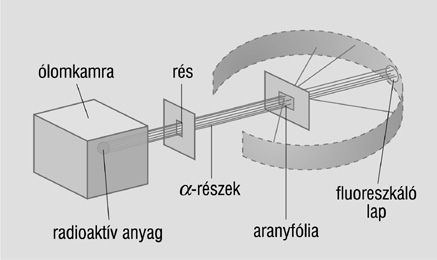 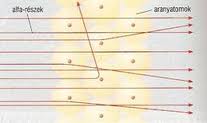 17.RadioaktivitásKísérlet: Elemezze és értelmezze a mellékelt ábrán feltüntetett bomlási sort!Eszközök: Bomlási sor (Kísérletlista: 33.)18.Az anyag kettős természete Feladat: Ismertesse a fényelektromos jelenséget! Milyen összefüggés van a fény frekvenciája és a foton energiája között? Kinek a nevéhez fűződik a jelenség értelmezése?Eszközök: Fotocella és karakterisztika ábra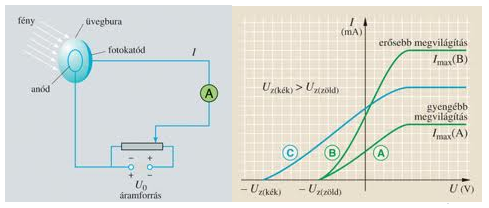 Gravitáció, csillagászat19.A NaprendszerKísérlet Egy gyűjtő- és egy szórólencse segítségével építsen távcsövet, és végezze el vele egy távoli tárgy megfigyelését!Eszközök: optikai pad, egy gyűjtőlencse és egy szórólencse(Kísérletlista: 38.)20.A gravitációKísérlet: Fonálinga lengésidejének mérésével határozza meg a nehézségi gyorsulás értékét!Eszközök: állvány, rövid fémrúd, zsineg, nehezék, stopper, mérőszalag(Kísérletlista: 37.)